Vejledning:Ifølge Eksamensbekendtgørelsen kapitel 9 §56 kan censorformandskabet ” i særlige tilfælde beskikke censorer til enkeltstående censuropgaver”  (såkaldte ad hoc censorer).I samme bekendtgørelse, kapitel 10 §58 står:”Censor skal påse,1) at kravene til indholdet af uddannelsens prøver er i overensstemmelse med de mål og øvrige krav, som er fastsat for uddannelsen, herunder i uddannelsesbekendtgørelse og i studieordning,2) at prøverne gennemføres i overensstemmelse med gældende regler, og3) at de studerende får en ensartet og retfærdig behandling, at deres præstationer får en pålidelig bedømmelse, der er i overensstemmelse med reglerne for karaktergivning i karakterbekendtgørelsen, herunder regler fastsat herom i uddannelsens studieordning, og øvrige regler for uddannelsen.”Derfor er det vigtigt, at der bruges censorer med stor erfaring indenfor Danske universitetseksaminer, valgt ud fra listen over beskikkede censorer, der findes på:http://phys.medarbejdere.au.dk/formandsskabet-for-censorkorpset-i-fysik/Kun hvis dette ikke er muligt, kan det komme på tale at ansøge om en ad hoc censor. Ovenstående krav gælder selvsagt også for en ad hoc censor.Med hensyn til bedømmelse af store, skriftlige opgaver, betragtes det ikke som tilstrækkelig grund til at søge om en ad hoc censor, at dette vil fremme forskningssamarbejdet mellem eksaminator, student og censor. Det er ej heller et rimeligt argument, at den foreslåede ad hoc censor er specialist i emnet, idet alle eksaminer fra speciale og derunder bør kunne bedømmes af censorerne på listen. En mulig Ad Hoc censor bør ikke have været involveret i det forskningssamarbejde hvorpå en thesis bygger.Hvis der alligevel ønskes en ad hoc censor, bedes eksaminator udfylde skemaet på den følgende side og indsende det, sammen med et kort CV (højst 3 sider) for den foreslåede ad hoc censor til:Hans O.U. FynboProfessorFormandsskabet for Censorkorpset i Fysik og AstronomiInstitut for Fysik og Astronomi, Aarhus UniversitetNy Munkegade 120, DK-8000, Aarhus C, Danmarkfynbo@phys.au.dkMobil:   +45 2113 6008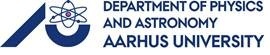 ______________________________		________________________________________Dato:				Underskrift af eksaminatorOm ad hoc censor:TitelNavnFødselsår eller alderArbejdsplads(Herunder adresse)Telefon, arbejdee-mail-adresseOm ad hoc censor:TitelNavnFødselsår eller alderArbejdsplads(Herunder adresse)Telefon, arbejdee-mail-adresseOm eksamen, der ønskes beskikkelse til:Herunder:Projekt-titelFagligt emneDatofor eksamen/afleveringUniversitet/Fakultet/Institut/PhD-skoleOm eksamen, der ønskes beskikkelse til:Herunder:Projekt-titelFagligt emneDatofor eksamen/afleveringUniversitet/Fakultet/Institut/PhD-skoleOm eksaminator:Eksaminators navnEksaminators e-mailEksaminators telefonnummerHvilke faglige emner blev brugt ved søgningen i listen over beskikkede censorer?